3/21/2019Regarding support by the Iowa State Communication Studies program for the UNI departmental name change from “Department of Communication Studies” to “Department of Communication and Media:”Email received from David Vogel, Chair of the Communication Studies program at ISU:No concerns were noted in the faculty meeting.  The “vote of support” was unanimous.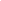 David